Superintendent’s Memo #080-20
COMMONWEALTH of VIRGINIA 
Department of Education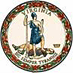 DATE: 	March 27, 2020TO: 		Division SuperintendentsFROM: 	James F. Lane, Ed.D., Superintendent of Public InstructionSUBJECT: 	2020-2021 Nominations for Career Success Stars in Career and Technical Education (CTE)The Office of Career, Technical, and Adult Education is seeking nominations of former CTE students in their 20s and 30s who qualify for recognition as one of the Commonwealth’s brightest Career Success Stars.  The individual success stories will be featured as video profiles on the Virginia Department of Education (VDOE) website highlighting how CTE programs provide skills for career success.Individuals will be selected to represent each of the 17 career clusters and 83 related pathways.  Also, there will be a featured story representing an active military personnel.  Selection considerations will include diverse representation by gender, race/ethnicity, and statewide regional locations.  Once selections are made, individuals will be contacted to schedule an appointment for a photograph and video recording session.The school divisions’ CTE administrators will be provided this information and the nomination link to distribute to their schools.  The nominations are due to the VDOE by May 15, 2020.The 2019-2020 Career Success Stars videos will be posted to the VDOE website soon.If you have any questions, please contact Sharon Acuff, Marketing and Related Clusters Specialist, Office of Career, Technical, and Adult Education, at cte@doe.virginia.gov or by telephone at (804) 225-3119.JFL/GRW/aar